 ΔΕΛΤΙΟ ΤΥΠΟΥΗ ΔΑΟΚ ΠΕ Μεσσηνίας ανακοινώνει  ότι:Την Παρασκευή 17/9/2021 θα πραγματοποιηθεί ψεκασμός Δακοκτονίας στις παρακάτω τοπικές κοινότητες: Γλυφάδας, Ίκλαινας, Προαστείου, Προσηλίου,  Σωτηριανίκων,  Καλύβια, Σιάμου, Μίλα, Ζερμπισίων, Ζευγολατειού, Μαγούλας, Στενύκλαρου, Αριστοδήμειου, Κωνσταντίνων,  Μαγγανιακού, Αχλαδοχωρίου, Κορώνης, Χαρακοποιού, Νέας Κορώνης,  Αβραμιού, Αντικαλάμου, Ασπροχώματος, Αλωνίων, Ανεμομύλου, Μεθώνης, Κυνηγού  και Καλαμάτας στις περιοχές:  Καλλιθέα, Αγ. Φανούριος, Πειραματικό, Αγ. Ανάργυροι, βίλα Παπαδόπουλου, Βρυωνέϊκα, Πλάκα, Ξηροκάμπι, Φραγκοπήγαδο, Αγ. Γεώργιος, Αγ. Ξενίας.   Παρακαλούνται οι παραγωγοί να παρακολουθούν τους ψεκασμούς στους ελαιώνες τους και όσοι  έχουν κτήματα περιφραγμένα να τα ανοίξουν.  Υπενθυμίζουμε στους βιοκαλλιεργητές να επισημάνουν τα κτήματά τους περιμετρικά ώστε να είναι διακριτά κατά τον ψεκασμό.Από το γραφείο δακοκτονίας                 	                                  ΕΛΛΗΝΙΚΗ ΔΗΜΟΚΡΑΤΙΑ                                  ΠΕΡΙΦΕΡΕΙΑ ΠΕΛΟΠΟΝΝΗΣΟΥ                                   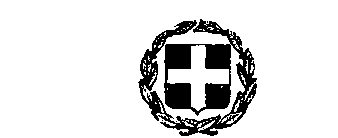 ΠΕΡΙΦΕΡΕΙΑΚΗ ΕΝΟΤΗΤΑ ΜΕΣΣΗΝΙΑΣ                   ΓΕΝΙΚΗ Δ/ΝΣΗ  ΑΓΡΟΤ. ΟΙΚΟΝΟΜΙΑΣ& ΚΤΗΝΙΑΤΡΙΚΗΣ    Π.Ε. ΜΕΣΣΗΝΙΑΣ                                                                                           ΤΜΗΜΑ ΠΟΙΟΤΙΚΟΥ Κ΄ΦΥΤ/ΚΟΥ ΕΛΕΓΧΟΥ                                     ΤΑΧ. Δ/ΝΣΗ:ΔΙΟΙΚΗΤΗΡΙΟ-ΚΑΛΑΜΑΤΑΤΑΧ.ΚΩΔ.24131                                                                         ΠΛΗΡ: Ανδ. Κρασσακόπουλος, Δήμ. Δημητρούλια-Ειρ. Καρυώτη                                                       ΤΗΛ:2721361206FAX:2721093088e-mail:ddimitroulia@pe-messinias.gr                      Καλαμάτα  16-9-2021ΠΡΟΣMME